от 3 октября 2023 г. № 475О внесении изменений в постановление администрации Оршанского муниципального района Республики Марий Элот 14 августа 2023 г. № 381 «О системе управления муниципальными программами Оршанского муниципального районаРеспублики Марий Эл»В соответствии с Бюджетным кодексом Российской Федерации, Федеральным законом от 28.06.2014 № 172-ФЗ «О стратегическом планировании в Российской Федерации», постановлением Правительства Российской Федерации от 26.05.2021 № 786 «О системе управления государственными программами Российской Федерации», руководствуясь постановлением Правительства Республики Марий Эл от 21 июня 2023 г.         № 277 «О системе управления государственными программами Республики Марий Эл», в целях совершенствования нормативного правового регулирования работы с муниципальными программами на территории Оршанского муниципального района Республики Марий Эл, администрация Оршанского муниципального района Республики Марий Эл п о с т а н о в л я е т:1. Положение о системе управления муниципальными программами Оршанского муниципального района Республики Марий Эл, утвержденное постановлением администрации Оршанского муниципального района Республики Марий Эл от 14 августа 2023 г. № 381, изложить в новой редакции (приложение № 1). 2. Контроль за исполнением настоящего постановления возложить на заместителя главы администрации Оршанского муниципального района Республики Марий Эл Стрельникову С.И.3. Установить, что реализация муниципальных программ Оршанского муниципального района Республики Марий Эл, начиная с 1 января 2024 года, осуществляется в соответствии с Положением о системе управления муниципальными программами Оршанского муниципального района Республики Марий Эл, утвержденным пунктом 1 настоящего постановления.Глава администрации         Оршанского 	муниципального района				                              А.ПлотниковПриложение № 1к постановлению администрацииОршанского муниципального района Республики Марий Элот 14 августа 2023 г. № 381(в редакции постановления администрации Оршанского муниципального районаРеспублики Марий Элот 3 октября 2023 г. № 475)ПОЛОЖЕНИЕо системе управления муниципальными программамиОршанского муниципального района Республики Марий ЭлОбщие положения1.1. Настоящее Положение о системе управления муниципальными программами Оршанского муниципального района Республики Марий Эл (далее - Положение) разработано в соответствии с постановлением Правительства Республики Марий Эл от 21 июня 2023 г. № 277 «О системе управления государственными программами Республики Марий Эл» и Методическими рекомендациями по разработке и реализации государственных программ субъектов Российской Федерации и муниципальных программ, направленными Министерством экономического развития Российской Федерации и Министерством финансов Российской Федерации по согласованию с Аппаратом Правительства Российской Федерации (от 6 февраля 2023 г. № 3493-ПК/Д19 и № 26-02-06/9321) (далее – Методические рекомендации) и устанавливает правила разработки, реализации, мониторинга и оценки эффективности муниципальных программ Оршанского муниципального района Республики Марий Эл (далее – муниципальная программа).1.2. Муниципальная программа представляет собой документ стратегического планирования, содержащий комплекс планируемых мероприятий, взаимоувязанных по задачам, срокам осуществления, исполнителям и ресурсам и обеспечивающих наиболее эффективное достижение целей и решение задач по соответствующим направлениям социально-экономического развития Оршанского муниципального района Республики Марий Эл.Муниципальная программа, предметом которой является достижение приоритетов и целей муниципальной политики межотраслевого и (или) территориального характера, в том числе национальных целей, затрагивающих сферы реализации нескольких муниципальных программ, является комплексной программой Оршанского муниципального района Республики Марий Эл (далее – комплексная программа).1.3. В настоящем Положении используются следующие понятия:национальная цель - национальная цель развития Российской Федерации, определенная Указом Президента Российской Федерации от 21 июля 2020 г. № 474 «О национальных целях развития Российской Федерации на период до 2030 года»;целевой показатель национальной цели - показатель, характеризующий достижение национальной цели;цель муниципальной программы (комплексной программы) - социальный, экономический или иной общественно значимый или общественно понятный эффект от реализации муниципальной программы (комплексной программы) на момент окончания ее реализации;ответственный исполнитель муниципальной программы (комплексной программы) - администрация Оршанского муниципального района Республики Марий Эл либо иной главный распорядитель средств бюджета Оршанского муниципального района Республики Марий Эл, определенный администрацией Оршанского муниципального района Республики Марий Эл в качестве ответственного исполнителя муниципальной программы (комплексной программы), отвечающего в целом за формирование и реализацию муниципальной программы (комплексной программы);соисполнитель муниципальной программы (комплексной программы) - орган местного самоуправления (организация), представитель которого определен ответственным за разработку и реализацию структурного элемента муниципальной программы (комплексной программы);участник муниципальной программы (комплексной программы) - организации, участвующие в реализации структурного элемента муниципальной программы (комплексной программы);структурный элемент муниципальной программы (комплексной программы) - региональный проект, ведомственный проект, комплекс процессных мероприятий;задача структурного элемента муниципальной программы (комплексной программы) - итог деятельности, направленный на достижение изменений в социально-экономической сфере Оршанского муниципального района Республики Марий Эл;мероприятие (результат) - количественно измеримый итог деятельности, направленный на достижение показателей муниципальной программы (комплексной программы) и ее структурных элементов, сформулированный в виде завершенного действия по созданию (строительству, приобретению, оснащению, реконструкции) определенного количества материальных и нематериальных объектов, предоставлению определенного объема услуг, выполнению определенного объема работ с заданными характеристиками;объект - конечный материальный или нематериальный продукт или услуга, планируемые к приобретению и (или) получению в рамках выполнения (достижения) мероприятия (результата) структурного элемента муниципальной программы (комплексной программы);показатель - количественно измеримый параметр, характеризующий достижение целей муниципальной программы (комплексной программы), выполнение задач структурного элемента такой программы и отражающий социально-экономические и иные общественно значимые эффекты от реализации муниципальной программы (комплексной программы), ее структурного элемента;прокси-показатель - дополнительный показатель муниципальной программы (комплексной программы) или ее структурного элемента, отражающий динамику основного показателя, но имеющий более частую периодичность расчета;контрольная точка - документально подтверждаемое событие, отражающее факт завершения значимых действий по выполнению (достижению) мероприятия (результата) структурного элемента муниципальной программы (комплексной программы) и (или) созданию объекта;маркировка - реализуемое в информационных системах присвоение признака связи параметров муниципальных программ (комплексных программ) и их структурных элементов между собой, а также с параметрами других документов.1.4. Перечень муниципальных программ устанавливается администрацией Оршанского муниципального района Республики Марий Эл исходя из приоритетов социально-экономического развития Оршанского муниципального района Республики Марий Эл. В указанный перечень включаются муниципальные программы и комплексные программы, направленные на решение межотраслевых и (или) территориальных задач и затрагивающие сферы реализации нескольких муниципальных программ.1.5. При разработке и реализации муниципальных программ (комплексных программ) администрацией Оршанского муниципального района Республики Марий Эл и иными главными распорядителями средств бюджета Оршанского муниципального района Республики Марий Эл учитываются положения следующих правовых актов:постановление Правительства Российской Федерации от 31 октября 2018 г. № 1288 «Об организации проектной деятельности в Правительстве Российской Федерации» (далее - постановление № 1288);постановление Правительства Российской Федерации от 26 мая 2021 г. № 786 «О системе управления государственными программами Российской Федерации»;постановление Правительства Республики Марий Эл от 25 декабря 2018 г. №487 «Об организации проектной деятельности в Республике       Марий Эл»;приказ Министерства экономического развития Российской Федерации от 17 августа 2021 г. № 500 «Об утверждении Методических рекомендаций по разработке и реализации государственных программ Российской Федерации» (далее - Методические рекомендации № 500);приказ Министерства экономического развития Российской Федерации от 30 ноября 2021 г. № 722 «Об утверждении Порядка заключения соглашения о реализации на территории субъекта Российской Федерации государственных программ субъекта Российской Федерации, направленных на достижение целей и показателей государственной программы Российской Федерации, и его типовой формы» (далее - Приказ № 722);Единые методические рекомендации по подготовке и реализации национальных проектов (программ), федеральных проектов и ведомственных проектов;методические указания президиума Совета при Президенте Российской Федерации по стратегическому развитию и национальным проектам, методические рекомендации, разъяснения проектного офиса Правительства Российской Федерации, методические указания Совета при Главе Республики Марий Эл по стратегическому развитию, проектной деятельности и реализации национальных проектов и программ и разъяснений регионального проектного офиса.1.6. Формирование и реализация комплексных программ осуществляется с учетом особенностей, установленных настоящим Положением для комплексных программ.1.7. В составе комплексных программ в аналитических целях отражаются соответствующие сферам (отраслям) их реализации направления деятельности, включенные в состав муниципальных программ.1.8. Разработка и реализация муниципальных программ (комплексных программ) осуществляется исходя из следующих принципов:а) обеспечение приоритетов социально - экономического развития муниципального образования, установленных документами стратегического планирования;б) включение в состав муниципальной программы (комплексной программы) всех инструментов и мероприятий в соответствующей отрасли;в) учет показателей оценки эффективности деятельности главы администрации Оршанского муниципального района Республики Марий Эл;г) выделение в структуре муниципальной программы (комплексной программы):проектов, формируемых и реализуемых в соответствии с Положением о проектной деятельности, утверждаемой постановлением администрации Оршанского муниципального района Республики Марий Эл;процессных мероприятий, реализуемых непрерывно либо на периодической основе;д) закрепление должностного лица, ответственного за реализацию каждого структурного элемента муниципальной программы (комплексной программы);ж) обеспечение возможности маркировки в составе муниципальной программы мероприятий (результатов), соответствующих сферам реализации комплексных программ;з) однократность ввода данных при формировании, реализации муниципальной программы (комплексной программы) и ее мониторинге;1.9. Разработка и реализация муниципальной программы (комплексной программы) осуществляется ответственным исполнителем муниципальной программы в соответствии с перечнем муниципальных программ Оршанского муниципального района Республики Марий Эл, утверждаемым постановлением администрации Оршанского муниципального района Республики Марий Эл, совместно с соисполнителями.1.10. Формирование, представление, согласование и утверждение паспортов муниципальных программ (комплексных программ), а также комплексов процессных мероприятий, запросов на их изменение, планов и отчетов об их реализации, иных документов и информации, разрабатываемых при реализации муниципальных программ (комплексных программ), осуществляется в подсистеме управления государственными программами государственной интегрированной информационной системы управления общественными финансами «Электронный бюджет» (далее - подсистема управления государственными программами) по мере ввода в эксплуатацию ее компонентов и модулей, в форме документов на бумажном носителе, подписанных лицом, уполномоченным в установленном порядке действовать от имени исполнителя муниципальной программы (комплексной программы).1.11. Ответственными исполнителями, соисполнителями и участниками муниципальных программ (комплексных программ) обеспечивается маркировка параметров муниципальных программ (комплексных программ) и их структурных элементов, в том числе относящихся:к сферам реализации комплексных программ (для муниципальных программ);к реализации ведомственных проектов;к реализации муниципальных проектов;к реализации национальных проектов.1.12. Параметры ресурсного обеспечения муниципальных программ (комплексных программ), исходя из положений статьи 174.2 Бюджетного кодекса, включают объемы бюджетных ассигнований на исполнение действующих расходных обязательств (обусловленных уже принятыми нормативными правовыми актами, заключенными контрактами, иными аналогичными документами), а также предполагаемые объемы бюджетных ассигнований на исполнение принимаемых расходных обязательств (обусловленных законами, нормативными правовыми актами, договорами и соглашениями, предлагаемыми (планируемыми) к принятию или изменению в текущем финансовом году, в очередном финансовом году или плановом периоде).Объем бюджетных ассигнований на реализацию мероприятий (результатов) муниципальных программ (комплексных программ) определяется в рамках формирования проекта бюджета Оршанского муниципального района Республики Марий Эл на очередной финансовый год и на плановый период и затем в соответствующей программе.1.13. Общественное обсуждение утверждаемой муниципальной программы (комплексной программы), осуществляется в соответствии с Порядком общественного обсуждения проектов документов стратегического планирования Оршанского муниципального района Республики Марий Эл, утвержденным постановлением администрации Оршанского муниципального района Республики Марий Эл от 1 ноября 2018 г. № 459 «Об утверждении Порядка общественного обсуждения проектов документов стратегического планирования Оршанского муниципального района Республики Марий Эл».1.14. Утвержденная муниципальная программа (комплексная программа), размещается ответственным исполнителем на странице администрации Оршанского муниципального района Республики Марий Эл в информационно - телекоммуникационной сети «Интернет» официального интернет - портала Республики Марий Эл в течение 2 недель со дня утверждения этой муниципальной программы.Требования к структуре муниципальных программ
(комплексных программ)2.1. Муниципальная программа (комплексная программа) является системой следующих документов:а) приоритеты и цели стратегического развития Оршанского муниципального района Республики Марий Эл в соответствующей сфере муниципальной программы (далее- стратегические приоритеты);б) паспорт муниципальной программы (комплексной программы);в) паспорта структурных элементов муниципальной программы (комплексной программы) и приложения к ним;г) планы по реализации структурных элементов муниципальной программы (комплексной программы), формируемой в соответствии с методическими указаниями по разработке и реализации муниципальных программ (далее - методические указания);д) правила предоставления межбюджетных трансфертов из бюджета Оршанского муниципального района Республики Марий Эл другим бюджетам бюджетной системы в рамках реализации муниципальной программы (комплексной программы);е) правила осуществления бюджетных инвестиций;ж) правила предоставления субсидий из бюджета Оршанского муниципального района Республики Марий Эл юридическим лицам в рамках реализации муниципальной программы (комплексной программы) (в случае предоставления соответствующих субсидий в рамках муниципальной программы (комплексной программы) (далее - правила предоставления субсидий юридическим лицам);з) решения об осуществлении капитальных вложений в объекты муниципальной собственности Оршанского муниципального района Республики Марий Эл (комплексной программы);и) иные документы и материалы в сфере реализации муниципальной программы (комплексной программы) в соответствии с нормативными правовыми актами Оршанского муниципального района Республики Марий Эл (при необходимости).2.2. Ответственными исполнителями осуществляется ведение реестра документов, входящих в состав муниципальной программы по форме согласно приложению № 1 к настоящему Положению, а также обеспечивается его актуальность и полнота.2.3. В реестре документов приводится следующая информация:тип документа. В зависимости от содержания документа определяются следующие типы:стратегические приоритеты муниципальной программы (комплексной программы);паспорт муниципальной программы (комплексной программы);паспорт структурного элемента муниципальной программы (комплексной программы);правила предоставления межбюджетных трансфертов;правила осуществления бюджетных инвестиций;правила предоставления субсидий юридическим лицам;решение об осуществлении капитальных вложений в объекты муниципальной собственности Оршанского муниципального района Республики Марий Эл;решение о заключении долгосрочных муниципальных контрактов;вид документа (постановление (распоряжение) администрации Оршанского муниципального района Республики Марий Эл, протокол заседания администрации Оршанского муниципального района Республики Марий Эл;наименование и реквизиты (дата и номер) утвержденного (принятого) документа;наименование главного распорядителя ответственного за разработку документа;гиперссылка на текст документа на «Официальном интернет - портале правовой информации» (www.pravo.gov.ru) (в случае размещения документов).В случае утверждения (принятия) документов, предусматривающих внесение изменений в ранее утвержденный (принятый) документ, такие документы также включаются в реестр документов по соответствующей муниципальной программе (комплексной программе).2.4. Муниципальная программа (комплексная программа) в качестве структурных элементов содержит муниципальные проекты, ведомственные проекты, в совокупности, составляющие проектную часть муниципальной программы (комплексной программы), а также комплексы процессных мероприятий.В рамках муниципальной программы могут реализовываться отдельные мероприятия, направленные на проведение аварийно-восстановительных работ и иных мероприятий, связанных с ликвидацией последствий стихийных бедствий, чрезвычайных ситуаций в текущем финансовом году.Муниципальный проект - проект, обеспечивающий достижение показателей результатов федерального (регионального) проекта, которые относятся к законодательно установленным полномочиям Оршанского муниципального района Республики Марий Эл, а также к вопросам местного значения.Ведомственный проект - проект, обеспечивающий достижение целей и показателей деятельности администрации Оршанского муниципального района Республики Марий Эл и иных главных распорядителей средств бюджета Оршанского муниципального района Республики Марий Эл.Комплексы процессных мероприятий - это группа скоординированных мероприятий, имеющих общую целевую ориентацию и направленных на выполнение функций и решение текущих задач администрации Оршанского муниципального района Республики Марий Эл и иных главных распорядителей средств бюджета Оршанского муниципального района Республики Марий Эл.2.5. В проектную часть муниципальной программы (комплексной программы) включаются направления деятельности администрации Оршанского муниципального района Республики Марий Эл и иных главных распорядителей средств бюджета Оршанского муниципального района Республики Марий Эл, предусматривающие:осуществление бюджетных инвестиций в форме капитальных вложений в объекты муниципальной собственности Оршанского муниципального района Республики Марий Эл;предоставление субсидий на осуществление капитальных вложений в объекты муниципальной собственности Оршанского муниципального района Республики Марий Эл;предоставление субсидий (иных межбюджетных трансфертов) из бюджета Оршанского муниципального района Республики Марий Эл бюджетам городского и сельских поселений, входящих в состав Оршанского муниципального района Республики Марий Эл (далее - местный бюджет);предоставление бюджетных инвестиций и субсидий юридическим лицам;выработка предложений по совершенствованию муниципальной политики и нормативного регулирования в сфере реализации муниципальной программы (комплексной программы);осуществление стимулирующих налоговых расходов; создание и развитие информационных систем;предоставление целевых субсидий муниципальным учреждениям Оршанского муниципального района Республики Марий Эл, в целях осуществления капитальных вложений, операций с недвижимым имуществом, приобретения нефинансовых активов, а также реализации иных мероприятий, отвечающих критериям проектной деятельности;иные направления деятельности, отвечающие критериям проектной деятельности.2.6. В рамках процессных мероприятий муниципальной программы (комплексной программы) осуществляется реализация направлений деятельности, предусматривающие:выполнение муниципального задания на оказание муниципальных услуг;предоставление субвенций из бюджета Оршанского муниципального района Республики Марий Эл бюджетам городского и сельских поселений Оршанского муниципального района Республики Марий Эл;предоставление дотаций на выравнивание бюджетной обеспеченности в Оршанском муниципальном районе Республики Марий Эл;осуществление текущей деятельности казенных учреждений ;предоставление целевых субсидий муниципальным учреждениям (за исключением субсидий, предоставляемых в рамках проектной деятельности);оказание мер социальной поддержки отдельным категориям населения (за исключением случаев, когда нормативными правовыми актами установлен ограниченный период действия соответствующих мер), включая осуществление социальных налоговых расходов;обслуживание муниципального долга Оршанского муниципального района Республики Марий Эл;иные направления деятельности.2.7. Включаемые в состав проектной части муниципальной программы (комплексной программы) мероприятия (результаты) должны иметь количественно измеримые итоги их реализации. При формировании процессной части муниципальной программы (комплексной программы) допускается включение мероприятий (результатов), не имеющих количественно измеримых итогов их реализации.2.8. Формируются следующие типы муниципальных проектов:муниципальный проект, направленный на достижение целей, показателей и решение задач национального проекта;иной муниципальный проект.2.9.Формирование ведомственного проекта может осуществляться в случае, если реализация мероприятий (результатов) не направлена на достижение показателей и результатов структурного элемента муниципальной программы Оршанского муниципального района Республики Марий Эл. Ш. Требования к содержанию муниципальной программы
(комплексной программы)3.1. Постановлением администрации Оршанского муниципального района Республики Марий Эл об утверждении муниципальной программы (комплексной программы) утверждаются:стратегические приоритеты муниципальной программы (комплексной программы);б) правила предоставления и распределения иных межбюджетных трансфертов из бюджета Оршанского муниципального района Республики Марий Эл бюджетам поселений, входящих в состав Оршанского муниципального района Республики Марий Эл, в рамках муниципальной программы (комплексной программы) (в случае если муниципальной программой (комплексной программой) предусмотрено предоставление таких субсидий);в) перечень объектов капитального строительства, проектов частного партнерства с участием Оршанского муниципального района Республики Марий Эл, реализуемых в рамках муниципальной программы (комплексной программы) (при необходимости);г) иные документы и материалы в сфере реализации муниципальной программы (комплексной программы) в соответствии с нормативными правовыми актами Оршанского муниципального района Республики Марий Эл (при необходимости).3.2. Стратегические приоритеты муниципальной программы (комплексной программы) включают в себя:оценку текущего состояния соответствующей сферы социально- экономического развития Оршанского муниципального района Республики Марий Эл;описание приоритетов и целей стратегического развития в сфере реализации муниципальной программы (комплексной программы);сведения о взаимосвязи со стратегическими приоритетами, целями и показателями государственных программ Российской Федерации, Республики Марий Эл, муниципальных программ поселений, входящих в состав Оршанского муниципального района Республики Марий Эл;задачи муниципального управления, способы их эффективного решения в соответствующей отрасли экономики и сфере управления Оршанского муниципального района Республики Марий Эл.3.3. Паспорт муниципальной программы (комплексной программы) утверждается решением Координационного совета администрации Оршанского муниципального района Республики Марий Эл по стратегическому развитию, проектной деятельности и реализации национальных проектов и программ (комплексной программы) (далее – координационный	 совет).Паспорта муниципальных программ (комплексных программ), изменения, которые вносятся в указанные паспорта (за исключением изменений, которые утверждаются в порядке, установленном разделом VI настоящего Положения), рассматриваются и утверждаются протокольным решением на заседании администрации Оршанского муниципального района Республики Марий Эл одновременно с рассмотрением и одобрением проекта решения о бюджете Оршанского муниципального района Республики Марий Эл на очередной финансовый год и на плановый период.Разработка паспорта муниципальной программы (комплексной программы) осуществляется по форме согласно приложению № 2 к настоящему Положению.3.4. Паспорт муниципальной программы (комплексной программы) содержит:наименование муниципальной программы (комплексной программы);цели и показатели, их характеризующие;сроки реализации (с возможностью выделения этапов);перечень структурных элементов;параметры финансового обеспечения за счет всех источников финансирования по годам реализации в целом по муниципальной программе (комплексной программе) и с детализацией по ее структурным элементам;сведения об ответственном исполнителе;связь с национальными целями, государственными программами Российской Федерации, Республики Марий Эл, муниципальными программами поселений, входящих в состав Оршанского муниципального района Республики Марий Эл.При необходимости в паспорт муниципальной программы (комплексной программы) могут включаться иные сведения.Требования к формированию паспорта муниципальной программы определяются методическими указаниями.Паспорта муниципальных программ включаются в состав документов представляемых одновременно с проектом о бюджете Оршанского муниципального района Республики Марий Эл на очередной финансовый год и плановый период.3.5. Паспорт структурного элемента муниципальной программы (комплексной программы) содержит:наименование структурного элемента;общественно значимые результаты (для региональных проектов, направленных на достижение национальных проектов) или задачи;показатели;сроки реализации;перечень мероприятий (результатов);параметры финансового обеспечения за счет всех источников по годам реализации в целом по структурному элементу муниципальной программы (комплексной программы), а также с детализацией по его мероприятиям (результатам);план реализации, включающий информацию о контрольных точках, а также объектах мероприятий (результатов);сведения о кураторе, соисполнителе муниципальной программы (комплексной программы), администраторе (при необходимости).При необходимости в паспорт структурного элемента муниципальной программы (комплексной программы) могут включаться иные сведения.3.6. Паспорта муниципальных проектов, ведомственных проектов, а также планы их реализации формируются в соответствии с положением о проектной деятельности и методическими рекомендациями по форме согласно приложению № 3 к настоящему Положению.Комплексы процессных мероприятий и планы их реализации формируются в соответствии с методическими указаниями и утверждаются ответственными за их разработку и реализацию ответственными исполнителями, соисполнителями муниципальной программы (комплексной программы).Паспорт комплекса процессных мероприятий, включающий план его реализации, разрабатывается по форме согласно приложению № 4 к настоящему Положению.3.7. Муниципальные программы (комплексные программы) разрабатываются для реализации приоритетов и целей социально-экономического развития, определенных в документах стратегического планирования Оршанского муниципального района Республики Марий Эл, а также указах Президента Российской Федерации.Цели муниципальной программы (комплексной программы), задачи ее структурных элементов должны соответствовать критериям конкретности, измеримости, достижимости, актуальности и ограниченности во времени. Цель муниципальной программы (комплексной программы) формулируется с указанием целевого значения показателя, отражающего конечный социально-экономический эффект от реализации муниципальной программы (комплексной программы) на момент окончания ее реализации.Для каждой цели муниципальной программы (комплексной программы) формируются показатели, отражающие значимые социально-экономические эффекты от реализации муниципальных программ (комплексных программ).Допускается включение в муниципальную программу (комплексную программу) комплекса процессных мероприятий, для которых показатели не устанавливаются.3.8. В перечень показателей муниципальных программ (комплексных программ) включаются:показатели, характеризующие достижение национальных целей;показатели приоритетов социально-экономического развития Оршанского муниципального района Республики Марий Эл, определяемые в документах стратегического планирования;показатели уровня удовлетворенности граждан Оршанского муниципального района Республики Марий Эл качеством предоставляемых муниципальных услуг в соответствующей сфере социально-экономического развития (при необходимости).3.9. Показатели муниципальной программы (комплексной программы), ее структурных элементов должны удовлетворять одному из следующих условий:-значения показателей рассчитываются по методикам, принятым международными организациями;-целевые значения показателей определяются на основе данных официального статистического наблюдения;-целевые значения показателей рассчитываются по методикам, утвержденным ответственными исполнителями, соисполнителями, участниками муниципальных программ (комплексных программ).Методики расчета значений показателей муниципальных программ (комплексных программ) и их структурных элементов, соответствующих показателям государственных программ Российской Федерации, Республики Марий Эл, муниципальных программ поселений, входящих в состав Оршанского муниципального района Республики Марий Эл и их структурных элементов, должны соответствовать принятым (утвержденным) на федеральном, региональном уровне методикам расчета.3.10. Показатели муниципальной программы (комплексной программы) приводятся по годам реализации (помесячно или квартально для текущего финансового года или в соответствии с периодичностью официального статистического расчета), сгруппированные по ее целям, с указанием связи с показателями государственных программ Российской Федерации,  Республики Марий Эл, муниципальных программ поселений, входящих в состав Оршанского муниципального района Республики Марий Эл.3.11. На текущий год планирование ежемесячных значений показателей муниципальных программ (комплексных программ) и мероприятий региональных проектов (по решению куратора) и ведомственных проектов (по решению ответственного за формирование ведомственного проекта) может не осуществляться в следующих случаях:а) наличие иной периодичности представления данных по показателям 
в соответствии с законодательством Российской Федерации;б) определение значений показателей на основании данных международных организаций, фактические значения которых публикуются на ежеквартальной или ежегодной основе;в) определение значений показателей на основании данных, представляемых коммерческими организациями;г) в случае расчета значений показателей, который связан с сезонным фактором и (или) жизненным циклом создания объектов или оказанием услуг (наличие дискретного (прерывистого) характера ежемесячных значений показателей).В случае невозможности расчета значений показателей муниципальной программы (комплексной программы), показателей ее структурных элементов с учетом установленных сроков представления годовой отчетности устанавливаются прокси-показатели.3.12. Обязательными атрибутивными признаками, характеризующими показатели муниципальной программы (комплексной программы) и показатели ее структурных элементов, являются:наименование показателя;единица измерения показателя по Общероссийскому классификатору единиц измерения (далее - ОКЕИ);базовое значение показателя (с указанием года);значение показателя (по годам реализации);характеристика планируемой динамики показателя (возрастание или убывание);метод расчета (накопительный итог или дискретный показатель);связь с целью муниципальной программы (комплексной программы), с задачей структурного элемента такой программы, достижение (решение) которой характеризует показатель муниципальной программы (комплексной программы), показатель структурного элемента;связь с показателем государственной программы Российской Федерации и (или) ее структурного элемента.3.13. Дополнительными атрибутивными признаками, характеризующими показатели муниципальной программы (комплексной программы) и показатели ее структурных элементов, являются:уровень показателя (показатель муниципальной программы (комплексной программы) или показатель структурного элемента такой программы);должностное лицо, ответственное за достижение показателя;связь с документом стратегического планирования, поручением, иным документом, в соответствии с которым показатель включен в государственную программу (комплексную программу), ее структурный элемент;информационная система (источник данных), содержащая сведения о показателях и их значениях (при наличии);связь с муниципальной программой (комплексной программой) в случае реализации структурного элемента в рамках нескольких муниципальных программ (комплексных программ) (для показателей уровня структурного элемента).3.14. Достижение целей и показателей, решение задач муниципальной программы (комплексной программы) и ее структурных элементов обеспечивается за счет реализации мероприятий (результатов) структурных элементов такой программы.Мероприятия (результаты) группируются по задачам структурных элементов муниципальных программ (комплексных программ).3.155. Обязательными атрибутивными признаками, характеризующими мероприятия (результаты) структурного элемента муниципальной программы (комплексной программы), являются:наименование мероприятия (результата);единица измерения мероприятия (результата) (по (ЖЕИ);базовое значение мероприятия (результата) (с указанием года);значение мероприятия (результата) (по годам реализации) (накопительным итогом / дискретно в отчетном периоде);сроки реализации мероприятия (результата);тип мероприятия (результата);ответственный исполнитель мероприятия (результата) (с указанием фамилии, имени, отчества (при наличии), организации и должности);вид документа, подтверждающий выполнение (достижение) мероприятия (результата);связь с показателем муниципальной программы (комплексной программы) или показателем, задачей структурного элемента такой программы.3.16. Дополнительными атрибутивными признаками, характеризующими мероприятия (результаты) структурного элемента муниципальной программы (комплексной программы), являются:характеристика мероприятия (результата) - краткое описание выполняемой деятельности с указанием дополнительных качественных или количественных параметров мероприятия (результата), не дублирующих его наименование;взаимосвязь с иными мероприятиями (результатами);информационная система (источник данных), содержащая информацию о мероприятиях (результатах) и их значениях (при наличии);признак реализации в  Оршанском муниципальном районе Республики Марий Эл.Для мероприятий (результатов) процессной части муниципальной программы (комплексной программы), а также отдельных мероприятий допускается не устанавливать их значения, а также сроки окончания реализации.3.17. В составе структурных элементов муниципальной программы (комплексной программы) в обязательном порядке отражаются результаты, предусмотренные в заключенном соглашении о предоставлении межбюджетного трансферта из республиканского бюджета Республики Марий Эл бюджету Оршанского муниципального района Республики Марий Эл (далее - финансовое соглашение).Результаты, предусмотренные в финансовом соглашении, отражаются в составе структурных элементов муниципальной программы (комплексной программы) без изменения их наименований, единиц измерения, значений по годам реализации, установленных в таких соглашениях.3.18. Мероприятие (результат) структурного элемента муниципальной программы (комплексной программы) должно соответствовать принципам конкретности, точности, достоверности, измеримости (счетности).Наименование мероприятия (результата) структурного элемента муниципальной программы (комплексной программы) должно быть сформулировано в виде завершенного действия, характеризующего, в том числе количество создаваемых (приобретаемых) материальных и нематериальных объектов, объем оказываемых услуг или выполняемых работ.3.19. Наименование мероприятия (результата) структурного элемента муниципальной программы (комплексной программы) не должно:а) дублировать наименование цели, показателя, задачи, иного мероприятия (результата), контрольной точки, объекта мероприятия (результата);б) содержать значение и период достижения;в) содержать указание на два и более мероприятия (результата);г) содержать наименования нормативных правовых актов, иных поручений;д) содержать указания на виды и формы муниципальной поддержки (субсидии, дотации).3.20. Мероприятия (результаты) структурного элемента муниципальной программы (комплексной программы) формируются с учетом соблюдения принципа прослеживаемости финансирования мероприятия (результата) - увязки одного мероприятия (результата) с одним направлением расходов, за исключением мероприятий (результатов), источником финансового обеспечения реализации которых является консолидированная субсидия.3.21. Планирование сроков выполнения (достижения) мероприятий (результатов) осуществляется с учетом:а) их равномерного распределения в течение календарного года;б) сопоставимости со сроками достижения показателей муниципальной программы (комплексной программы) и показателей ее структурных элементов;в) установления плановых дат их выполнения (достижения) не позднее дат соответствующих мероприятий (результатов), определенных в структурных элементах государственных программ Российской Федерации, Республики Марий Эл, муниципальных программ поселений, входящих в состав Оршанского муниципального района Республики Марий Эл.3.22. В целях унификации процесса мониторинга хода выполнения (достижения) мероприятий (результатов) структурных элементов муниципальных программ (комплексных программ) каждому мероприятию (результату) следует присваивать тип и соответствующий ему набор контрольных точек, перечень которых определен в Единых методических рекомендациях по подготовке и реализации национальных проектов (программ), федеральных проектов и ведомственных проектов (далее – Единые методические рекомендации) (для проектной части муниципальной программы (комплексной программы)), а также в Методических рекомендациях № 500 (для процессной части муниципальной программы (комплексной программы)).Контрольные точки должны отражать ход реализации мероприятий (результатов) и факт завершения значимых действий по выполнению (достижению) этого мероприятия (результата).Для мероприятий (результатов) муниципальных программ (комплексных программ) может быть сформировано 4 – 6 контрольных точек.При необходимости допускается формирование иных типов мероприятий (результатов) и дополнительных контрольных точек, не предусмотренных перечнем, указанным в абзаце первом настоящего пункта, за исключением мероприятий (результатов), источником финансового обеспечения которых являются межбюджетные трансферты, предоставляемые из федерального бюджета.Для мероприятий (результатов) структурных элементов муниципальной программы (комплексной программы), предусматривающих софинансирование за счет средств республиканского бюджета Республики Марий Эл, в том числе источниками образования которых являются средства федерального бюджета, в обязательном порядке предусматриваются специальные контрольные точки, установленные в структурных элементах государственной программы Российской Федерации, Республики Марий Эл, муниципальных программ поселений, входящих в состав Оршанского муниципального района Республики Марий Эл.Для отдельных мероприятий (результатов) процессной части муниципальной программы (комплексной программы), а также отдельных мероприятий допускается не устанавливать контрольные точки.3.23. Обязательными атрибутивными признаками, характеризующими контрольные точки мероприятий (результатов) структурных элементов муниципальной программы (комплексной программы), являются:а) наименование контрольной точки;б) срок выполнения (в формате ДД.ММ.ГГГГ);в) ответственный исполнитель (с указанием фамилии, имени, отчества (при наличии), организации и должности);г) вид документа, подтверждающего выполнение контрольной точки.Данные об информационной системе (источнике данных), содержащей информацию о контрольных точках мероприятий (результатов), используются в качестве дополнительного атрибутивного признака (при необходимости).3.24. Формулировки контрольных точек должны отражать факт завершения промежуточного результата или иного значимого действия по выполнению мероприятия (достижению результата).3.25. Планирование сроков достижения контрольных точек осуществляется с учетом:а) их равномерного распределения в течение календарного года;б) их сопоставимости со сроками выполнения (достижения) мероприятий (результатов) структурных элементов муниципальной программы (комплексной программы);в) установления плановых дат их выполнения не позднее дат соответствующих контрольных точек, определенных в структурных элементах государственных программ Российской Федерации, Республики Марий Эл, муниципальных программ поселений, входящих в состав Оршанского муниципального района Республики Марий Эл (для мероприятий (результатов) муниципальной программы (комплексной программы), предусматривающих софинансирование за счет средств республиканского бюджета Республики Марий Эл, в том числе источником образования которых являются средства федерального бюджета.Не допускается наличие у мероприятия (результата) структурного элемента муниципальной программы (комплексной программы) только одной контрольной точки со сроком наступления 31 декабря, а также преобладание наибольшего количества контрольных точек в четвертом квартале года.3.26.Мероприятия (результаты) структурных элементов муниципальной программы (комплексной программы), источником финансового обеспечения которых являются межбюджетные трансферты, предоставляемые из республиканского бюджета Республики Марий Эл, в том числе источником образования которых являются средства федерального бюджета, декомпозируются до конкретных объектов и их контрольных точек.3.27. Информация о мероприятиях (результатах) структурного элемента муниципальной программы (комплексной программы) с детализацией до контрольных точек отражается в плане реализации такого структурного элемента муниципальной программы (комплексной программы).План реализации структурного элемента муниципальной программы (комплексной программы) разрабатывается на весь срок реализации структурного элемента муниципальной программы (комплексной программы) (с возможностью актуализации и допланирования) и подлежит включению в паспорт такого структурного элемента.IV. Финансовое обеспечение реализации муниципальных программ
(комплексных программ)4.1. Параметры финансового обеспечения муниципальных программ (комплексных программ) на период их действия планируются исходя из необходимости достижения целей и приоритетов социально- экономического развития Оршанского муниципального района Республики Марий Эл.4.2. Источниками финансового обеспечения муниципальной программы являются:а) бюджетные ассигнования бюджета Оршанского муниципального района, включающие в том числе межбюджетные трансферты, предоставляемые из бюджетов бюджетной системы Российской Федерации;б) внебюджетные источники, инициативные платежи.4.3. Финансовое обеспечение реализации муниципальных программ (комплексных программ) в части расходных обязательств муниципального образования осуществляется за счет бюджетных ассигнований бюджета Оршанского муниципального района Республики Марий Эл, бюджета Республики Марий Эл, федерального бюджета, инициативных платежей.Распределение бюджетных ассигнований на реализацию муниципальных программ (комплексных программ) утверждается решением Собрания депутатов Оршанского муниципального района Республики Марий Эл о бюджете Оршанского муниципального района Республики Марий Эл на очередной финансовый год и на плановый период.4.4. Параметры финансового обеспечения в паспорте муниципальной программы (комплексной программы), в паспорте структурного элемента муниципальной программы (комплексной программы) приводятся в разрезе источников финансирования по годам реализации в целом по такой программе, а также с детализацией по ее структурным элементам.Параметры финансового обеспечения муниципальной программы (комплексной программы) и ее структурных элементов приводятся в тысячах рублях с точностью не менее одного знака после запятой.Не допускается расхождение параметров финансового обеспечения структурных элементов муниципальной программы (комплексной программы), приведенных в паспорте такой программы и паспортах ее структурных элементов.4.5.В случае если в рамках муниципальной программы предусмотрена реализация мероприятий (результатов) за счет бюджетных ассигнований по источникам финансирования дефицита бюджета Оршанского муниципального района Республики Марий Эл, дополнительно формируются сведения об объемах бюджетных ассигнований по источникам финансирования дефицита бюджета Оршанского муниципального района Республики Марий Эл по годам реализации муниципальной программы.4.6. Планирование бюджетных ассигнований на реализацию муниципальных программ (комплексных программ) в очередном финансовом году и плановом периоде осуществляется в соответствии с нормативными правовыми актами, регулирующими порядок составления проекта бюджета муниципального образования на очередной финансовый год и на плановый период, а также с учетом результатов реализации муниципальных программ (комплексных программ) за предыдущий год.4.7.В рамках приведения параметров финансового обеспечения муниципальных программ, предусмотренного статьей 179 Бюджетного кодекса, в соответствие с решением о бюджете Оршанского муниципального района Республики Марий Эл на очередной финансовый год и на плановый период, при необходимости могут уточняться иные параметры таких программ, в том числе значения их показателей и мероприятий (результатов).Муниципальные программы (комплексные программы) подлежат приведению в соответствие с решением о бюджете Оршанского муниципального района Республики Марий Эл на очередной финансовый год и на плановый период не позднее одного месяца со дня вступления его в силу.4.8.Корректировка параметров финансового обеспечения муниципальной программы и ее структурных элементов в течение финансового года при наличии нормативных правовых оснований на осуществление такой корректировки осуществляется одновременно с процедурами внесения изменений в паспорт муниципальной программы, паспорта ее структурных элементов.4.9. Финансовое обеспечение строительства, реконструкции, в том числе с элементами реставрации, технического перевооружения объектов капитального строительства и приобретение объектов недвижимого имущества в рамках муниципальной программы Республики Марий Эл за счет средств бюджета Оршанского муниципального района осуществляется в порядке, установленном администрацией Оршанского муниципального района Республики Марий Эл.V. Разработка муниципальной программы (комплексной
программы) и внесение в нее изменений5.1. Разработка муниципальных программ (комплексных программ) осуществляется на основании перечня муниципальных программ Оршанского муниципального района Республики Марий Эл, утверждаемого администрацией Оршанского муниципального района Республики Марий Эл (далее - перечень муниципальных программ).Проект перечня муниципальных программ формируется администрацией Оршанского муниципального района Республики Марий Эл совместно с финансовым управлением администрации Оршанского муниципального района Республики Марий Эл исходя из приоритетов и целей социально - экономического развития Оршанского муниципального района Республики Марий Эл.Внесение изменений в перечень муниципальных программ (комплексных программ) в части дополнения новыми муниципальными программами (комплексными программами) производится по решению Координационного совета администрации Оршанского муниципального района Республики Марий Эл по стратегическому развитию, проектной деятельности и реализации национальных проектов и программ (далее — Координационный совет) на очередной финансовый год и плановый период до 15 июня текущего года, в том числе с учетом сводного годового доклада о ходе реализации и оценке эффективности муниципальных программ.Подготовка проекта постановления администрации Оршанского муниципального района Республики Марий Эл об утверждении перечня муниципальных программ (комплексных программ) или о внесении в него изменений осуществляется отделом экономики администрации Оршанского муниципального района Республики Марий Эл по согласованию с финансовым управлением администрации Оршанского муниципального района Республики Марий Эл на основании предложений ответственного исполнителя муниципальной программы (комплексной программы) или лица, планирующего стать ответственным исполнителем муниципальной программы, в случае, если муниципальная программа (комплексная программа) новая.5.2. В перечне муниципальных программ указываются наименование каждой муниципальной программы (комплексной программы), куратор и ответственный исполнитель.5.3. Разработка муниципальной программы, подлежащей реализации начиная с очередного финансового года, осуществляется в сроки, установленные администрацией Оршанского муниципального района Республики Марий Эл для формирования предложений по внесению изменений в муниципальные программы в рамках подготовки проекта решения о бюджете Оршанского муниципального района Республики Марий Эл на очередной финансовый год и на плановый период.5.4. Формирование паспорта муниципальной программы (комплексной программы) осуществляется ее ответственным исполнителем.5.5. Проект паспорта муниципальной программы (комплексной программы), проект паспорта структурного элемента муниципальной программы (комплексной программы), изменений в указанные паспорта подлежат согласованию ответственным исполнителем с соисполнителями, участниками муниципальной программы (комплексной программы), отделом экономики администрации Оршанского муниципального района Республики Марий Эл и финансовым управлением администрации Оршанского муниципального района Республики Марий Эл.5.6. Соисполнители муниципальной программы (комплексной программы) и ответственные исполнители комплексных программ рассматривают и согласовывают проект паспорта муниципальной программы (комплексной программы) в течение 10 календарных дней со дня поступления на согласование.5.7. Согласованный соисполнителями муниципальной программы (комплексной программы) и ответственными исполнителями комплексной программы проект паспорта муниципальной программы (комплексной программы) направляется ответственным исполнителем одновременно на согласование в отдел экономики администрации Оршанского муниципального района Республики Марий Эл и финансовое управление администрации Оршанского муниципального района Республики Марий Эл в электронном виде с использованием подсистемы управления государственными программами (со дня ввода в опытную эксплуатацию).5.8. Проект паспорта муниципальной программы согласованный соисполнителями муниципальной программы (комплексной программы), ответственными исполнителями комплексных программ, отделом экономики администрации Оршанского муниципального района Республики Марий Эл и финансовым управлением администрации Оршанского муниципального района Республики Марий Эл направляется ответственным исполнителем куратору муниципальной программы на рассмотрение.5.9. Внесение изменений в паспорт муниципальной программы (комплексной программы), паспорт структурного элемента такой программы может осуществляться по инициативе ответственного исполнителя (соисполнителя, участника) муниципальной программы (комплексной программы) и по результатам мониторинга реализации муниципальной программы (комплексной программы) и ее структурных элементов.5.10. Внесение изменений в паспорт муниципальной программы (комплексной программы), паспорт ее структурного элемента осуществляется одним из следующих способов:путем формирования и утверждения отдельных взаимосвязанных запросов на изменение паспорта муниципальной программы (комплексной программы), паспорта структурного элемента такой программы;путем формирования и утверждения единого запроса на изменение муниципальной программы (комплексной программы), включающего изменения параметров паспортов муниципальной программы (комплексной программы), паспортов ее структурных элементов по рекомендуемой форме, размещенной на Портале муниципальных программ.К запросам, указанным в подпункте «а» настоящего пункта, формируется пояснительная записка, содержащая информацию о предлагаемых изменениях паспорта относительно его действующей редакции с приведением соответствующих обоснований, а также расчетов предлагаемых изменений.5.11. Внесение изменений в паспорта муниципальной программы (комплексной программы), ее структурных элементов следует осуществлять до момента наступления сроков достижения (выполнения) изменяемых параметров такой программы, ее структурного элемента.5.12. Внесение изменений в паспорт муниципальной программы (комплексной программы) осуществляется администрацией Оршанского муниципального района Республики Марий Эл в следующих случаях:при рассмотрении проекта бюджета Оршанского муниципального района Республики Марий на очередной финансовый год и на плановый период;при изменении параметров муниципальной программы (комплексной программы) на последний год ее реализации;при наличии неурегулированных разногласий между ответственным исполнителем муниципальной программы (комплексной программы) и участниками согласования.В случаях, не предусмотренных подпунктами «а» - «в» настоящего пункта, внесение изменений в паспорт муниципальной программы (комплексной программы) осуществляется Координационным советом.5.13. Подготовка изменений, которые вносятся в муниципальную программу, осуществляется в обязательном порядке:1) при формировании проекта решения Собрания депутатов Оршанского муниципального района Республики Марий Эл о бюджете Оршанского муниципального района Республики Марий Эл на очередной финансовый год и плановый период:- одновременно с формированием субъектами бюджетного планирования, главными распорядителями средств бюджета Оршанского муниципального района Республики Марий Эл предложений по распределению по кодам классификации расходов бюджетов предельных базовых бюджетных ассигнований и предложений по дополнительным бюджетным ассигнованиям бюджета Оршанского муниципального района Республики Марий Эл на реализацию соответствующих муниципальных программ;2) при формировании проекта решения Оршанского муниципального района Республики Марий Эл о внесении изменений в решение о бюджете Оршанского муниципального района Республики Марий Эл на текущий финансовый год и на плановый период:- одновременно с формированием субъектами бюджетного планирования, главными распорядителями средств бюджета Оршанского муниципального района Республики Марий Эл предложений по перераспределению бюджетных ассигнований, предусмотренных на текущий финансовый год на реализацию соответствующих муниципальных программ.Предложения по внесению изменений в муниципальные программы учитываются при подготовке проекта решения Оршанского муниципального района Республики Марий Эл о внесении изменений в решение Оршанского муниципального района Республики Марий Эл о бюджете Оршанского муниципального района Республики Марий Эл на очередной финансовый год и на плановый период.5.14. Внесение изменений в постановление администрации Оршанского муниципального района Республики Марий Эл об утверждении муниципальной программы осуществляется в порядке, предусмотренном для разработки нормативного правового акта администрации Оршанского муниципального района Республики Марий Эл.5.15. Планирование реализации муниципальной программы осуществляется на основе разработки планов реализации ее структурных элементов, включая планы реализации муниципальных проектов, ведомственных проектов, планы реализации комплексов процессных мероприятий.Указанные в абзаце первом настоящего пункта документы объединяются в единый аналитический план реализации муниципальной программы, разрабатываемый по форме согласно приложению № 5 к настоящему Положению.VI. Система управления реализацией муниципальной программы (комплексной программы)6.1. В целях обеспечения управления реализацией муниципальной программы (комплексной программы) администрация Оршанского муниципального района Республики Марий Эл определяет куратора.Кураторы назначаются из числа заместителей главы администрацией Оршанского муниципального района Республики Марий Эл.6.2. Куратор муниципальной программы (комплексной программы):1) координирует разработку и реализацию муниципальной программы (комплексной программы);2) одобряет стратегические приоритеты, цели, показатели и структуру муниципальной программы (комплексной программы);3) осуществляет на постоянной основе контроль реализации муниципальной программы (комплексной программы), в том числе рассматривает результаты мониторинга и оценки эффективности реализации муниципальной программы (комплексной программы), представляемые в отдел экономики;4) принимает решение о внесении изменений в муниципальную программу (комплексную программу) в соответствии с настоящим Порядком;5) выполняет иные полномочия в соответствии с настоящим Порядком;6) куратор несет ответственность за реализацию муниципальной программы (комплексной программы).7) куратор урегулирует разногласия между ответственным исполнителем, соисполнителями, участниками муниципальной программы (комплексной программы) по параметрам муниципальной программы (комплексной программы).6.3. Ответственный исполнитель муниципальной программы (комплексной программы):организует разработку и обеспечивает реализацию муниципальной программы (комплексной программы), ее согласование с соисполнителями и внесение в установленном порядке в Координационный совет;координирует деятельность соисполнителей в рамках подготовки проекта муниципальной программы (комплексной программы);представляет по запросу отдела экономики администрации  Оршанского муниципального района Республики Марий Эл и финансового управления администрации Оршанского муниципального района Республики Марий Эл сведения, необходимые для осуществления мониторинга реализации муниципальной программы (комплексной программы);координирует деятельность соисполнителей и участников, в том числе деятельность по заполнению форм и представлению данных для проведения мониторинга реализации муниципальной программы (комплексной программы);запрашивает у соисполнителей (комплексной программы) информацию, необходимую для проведения мониторинга реализации и оценки эффективности муниципальной программы (комплексной программы) и подготовки годового отчета;подготавливает годовой отчет и представляет его в отдел экономики администрации Оршанского муниципального района Республики Марий Эл, финансовое управление администрации Оршанского муниципального района Республики Марий Эл и Координационный совет;выполняет иные функции, предусмотренные настоящим Порядком.Ответственный исполнитель комплексной программы запрашивает у ответственных исполнителей муниципальных программ мероприятия (результаты), которые подлежат аналитическому отражению в комплексной программе, информацию, необходимую для проведения оценки эффективности комплексной программы и подготовки годового отчета.6.4. Соисполнители муниципальной программы (комплексной программы):обеспечивают согласование проекта муниципальной программы (комплексной программы) с участниками муниципальной программы (комплексной программы) в части структурных элементов, в реализации которых предполагается их участие;обеспечивают совместно с участниками муниципальной программы (комплексной программы) реализацию включенных в муниципальную программу (комплексную программу) муниципальных, ведомственных проектов и комплекса процессных мероприятий;запрашивают у участников муниципальной программы (комплексной программы) информацию, необходимую для подготовки ответов на запросы ответственного исполнителя, а также информацию, необходимую для проведения мониторинга реализации и оценки эффективности муниципальной программы (комплексной программы) и подготовки годового отчета;предоставляют ответственному исполнителю необходимую информацию для подготовки ответов на запросы отдела экономики и финансового управления администрации Оршанского муниципального района Республики Марий Эл;предоставляют ответственному исполнителю информацию, необходимую для проведения оценки эффективности муниципальной программы (комплексной программы) и подготовки годового отчета;выполняют иные функции, предусмотренные настоящим Порядком.6.5. Участники муниципальной программы (комплексной программы):обеспечивают реализацию отдельных мероприятий муниципальных проектов, ведомственных проектов и комплекса процессных мероприятий, в реализации которых предполагается их участие;предоставляют ответственному исполнителю и соисполнителю информацию, необходимую для осуществления мониторинга реализации муниципальной программы (комплексной программы) и оценки ее эффективности;выполняют иные функции, предусмотренные настоящим Порядком.6.6.Ответственный исполнитель, соисполнители и участники муниципальной программы (комплексной программы) несут ответственность за реализацию соответствующих структурных элементов муниципальной программы (комплексной программы), выполнение их мероприятий (результатов), достижение соответствующих показателей муниципальной программы (комплексной программы) и ее структурных элементов, а также полноту и достоверность сведений, представляемых в подсистему управления государственных программ, а до ввода в опытную эксплуатацию ее компонентов и модулей в форме документов на бумажном носителе.VII. Мониторинг и оценка эффективности реализациимуниципальной программы (комплексной программы)7.1. Под мониторингом реализации муниципальной программы (комплексной программы) понимается система мероприятий по измерению фактических параметров исполнения муниципальной программы (комплексной программы) и ее структурных элементов, определению их отклонений от плановых параметров, определению рисков, возникших при реализации муниципальной программы (комплексной программы) и ее структурных элементов, прогнозированию исполнения плановых значений на будущий период.Мониторинг реализации муниципальной программы (комплексной программы) ориентирован на раннее предупреждение возникновения проблем и отклонений хода реализации муниципальной программы (комплексной программы) от запланированного уровня и осуществляется не реже одного раза в квартал.Мониторинг реализации муниципальной программы (комплексной программы) осуществляется на основе отчетов о ходе реализации муниципальной программы (комплексной программы).7.2. В ходе мониторинга формируются ежеквартальные и годовые отчеты в соответствии с методическими рекомендациями по мониторингу муниципальных программ (комплексных программ).Подготовка отчета о ходе реализации муниципальной программы (комплексной программы) осуществляется ее ответственным исполнителем на основе отчетов о ходе реализации муниципальных проектов, ведомственных проектов, реализуемых в составе муниципальной программы (комплексной программы), а также информации о ходе реализации комплексов процессных мероприятий, отчетов о ходе реализации её структурных элементов.Подготовка отчета о ходе реализации комплексной программы осуществляется на основе отчетов о ходе реализации муниципальных программ в части мероприятий (результатов), относящихся к сфере реализации комплексных программ, подготовленных ответственными исполнителями муниципальных программ.7.3. Ответственный исполнитель муниципальной программы (комплексной программы) ежеквартально (за исключением IV квартала отчетного года), до 15-го числа месяца, следующего за отчетным периодом, на основании отчетов о ходе реализации муниципальных проектов, ведомственных проектов и комплекса процессных мероприятий за соответствующий период формирует в подсистеме управления государственными программами отчет по результатам мониторинга в соответствии с методическими рекомендациями по мониторингу муниципальных (комплексных) программ, а до ввода в эксплуатацию ее компонентов в форме документов на бумажном носителе.Участники муниципального проекта, ведомственного проекта и комплекса процессных мероприятий по результатам и контрольным точкам не позднее плановой и (или) фактической даты их достижения, по показателям не позднее установленной даты расчета значений показателей представляют ответственному исполнителю информацию о достижении соответствующих показателей, результатов и контрольных точек, исполнителями которых они являются. 7.4. Итоговый годовой отчет о ходе реализации муниципальной программы (комплексной программы) формируется ответственным исполнителем муниципальной программы (комплексной программы) до 1 марта года, следующего за отчетным годом (уточненный итоговый годовой отчет - до 12 апреля года, следующего за отчетным годом), и представляется в Координационный совет, отдел экономики администрации Оршанского муниципального района Республики Марий Эл и в финансовое управление администрации Оршанского муниципального района Республики Марий Эл.7.5. В отчете о ходе реализации муниципальной программы (комплексной программы), отчетов о ходе реализации структурных элементов такой программы подлежат отражению фактические сведения о следующих параметрах:показатели;мероприятия (результаты);показатели финансового обеспечения за счет всех источников финансирования;контрольные точки.При необходимости в отчеты, указанные в настоящем пункте, включаются иные сведения, в том числе информация о возможных рисках.Формирование отчетности осуществляется с учетом сопоставимости с данными, содержащимися в паспорте муниципальной программы (комплексной программы), паспорте ее структурного элемента.7.6. При формировании отчета о ходе реализации структурного элемента муниципальной программы (комплексной программы) включаются в том числе:показатели, мероприятия (результаты) срок достижения которых наступил в отчетном периоде;недостигнутые показатели, мероприятия (результаты) срок достижения которых наступил в периоде, предшествующем отчетному;мероприятия (результаты), достижение которых запланировано в течение 3 месяцев, следующих за отчетным периодом.7.7. Ответственный исполнитель, соисполнители и участники муниципальных программ (комплексной программы) обеспечивают достоверность данных, представляемых в рамках мониторинга реализации муниципальной программы (комплексной программы).7.8. Годовой отчет подлежит размещению на официальном сайте ответственного исполнителя в информационно-телекоммуникационной сети «Интернет».7.9. Ежеквартальные (при необходимости) и ежегодные отчеты подлежат рассмотрению на заседаниях Координационного совета.7.10. В целях формирования отчетов используется информация, содержащаяся (формируемая) в подсистеме управления государственными программами и иных информационных системах, а до ввода в эксплуатацию ее компонентов  и модулей в формах на бумажных носителях.7.11. Отдел экономики администрации Оршанского муниципального района Республики Марий Эл ежеквартально, до 1-го числа 2-го месяца, следующего за отчетным кварталом (за исключением IV квартала), размещает на странице администрации Оршанского муниципального района Республики Марий Эл в информационно - телекоммуникационной сети «Интернет» официального интернет - портала Республики Марий Эл ежеквартальный отчет о ходе реализации муниципальных программ (комплексных программ).7.12. По результатам оценки эффективности муниципальной программы (комплексной программы) Координационный совет может принять решение о сокращении на очередной финансовый год и плановый период бюджетных ассигнований на реализацию муниципальной программы (комплексной программы) или о досрочном прекращении реализации муниципальной программы (комплексной программы) в целом или ее структурных элементов начиная с очередного финансового года.В случае досрочного прекращения реализации муниципальной программы (комплексной программы) ответственный исполнитель представляет в Координационный совет годовой отчет в 2-месячный срок с даты досрочного прекращения реализации муниципальной программы (комплексной программы).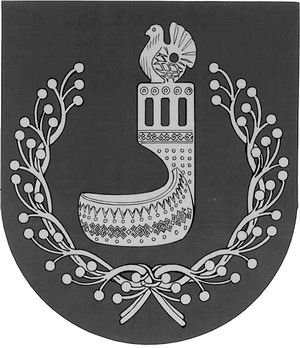 МАРИЙ ЭЛ РЕСПУБЛИКЫНОРШАНКЕ МУНИЦИПАЛЬНЫЙ РАЙОНЫН АДМИНИСТРАЦИЙЖЕПУНЧАЛАДМИНИСТРАЦИЯОРШАНСКОГО МУНИЦИПАЛЬНОГО РАЙОНАРЕСПУБЛИКИ МАРИЙ ЭЛПОСТАНОВЛЕНИЕ